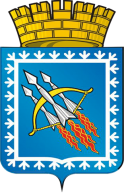 РОССИЙСКАЯ ФЕДЕРАЦИЯ – РОССИЯСВЕРДЛОВСКАЯ ОБЛАСТЬгородской округ ЗАТО Свободный51-е внеочередное заседание Думы городского округаРЕШЕНИЕ № 51/2от 03  сентября  2015 годаУтверждение результатов публичных слушаний по проекту решения Думы  городского округа «О внесении изменений и дополнений в Устав городского округа ЗАТО Свободный»          Рассмотрев рекомендации, утвержденные решением № 1 собрания участников публичных слушаний от 26.08.2015 года по проекту решения Думы  городского округа «О внесении изменений и дополнений в Устав городского округа ЗАТО Свободный», в соответствии с пп.1 п.2 ст. 22, п.4 и 5 ст. 44 Устава городского округа, Положением «О публичных слушаниях на территории городского округа ЗАТО Свободный», утвержденным решением поселковой Думы от 14 ноября 2005 года № 34/7 и ст. 13 Регламента Думы,  Дума городского округа   РЕШИЛА:1.   Принять следующие рекомендации Думе городского округа ЗАТО Свободный:            1)   Проект  решения Думы городского округа  «О внесении изменений и дополнений в Устав городского округа ЗАТО Свободный» вынести на обсуждение Думы городского округа (Приложение 1).2)   Внести изменения и дополнения в Устав городского округа ЗАТО Свободный в соответствии с предложением главы городского округа ЗАТО Свободный (Приложение 2).2.   Решение опубликовать в газете «Свободные вести» и разместить на официальном сайте городского округа ЗАТО Свободный.            3.   Решение вступает в силу на следующий день после опубликования в газете «Свободные вести».            4.   Контроль за исполнением решения  возложить на заместителя председателя Думы городского округа Хизуева Р.Г.Глава городского округа В.В. МЕЛЬНИКОВ.